            На основании Федерального закона от 27.07.2010г. №190 «О теплоснабжении» и в соответствии с приказом Минэнерго России от 12.03.2013г. №103 «Об утверждении Правил оценки готовности к отопительному периоду», администрация Ходзинского сельского поселения ПОСТАНОВЛЯЕТ:           1. Создать комиссию по проведению проверки готовности к отопительному периоду 2018-2019 годов  на территории Ходзинского сельского поселения.           2. Утвердить положение о комиссии по проведению проверки готовности к отопительному периоду 2018-2019года (приложение 1).           3.    Утвердить состав комиссии (приложение 2)           4. Утвердить  программу проведения проверки готовности к отопительному периоду 2018-2019года(приложение 3) .           5.  Предложить руководителям организаций всех организационно-правовых    форм и форм собственности обеспечить своевременную и качественную подготовку объектов с оформлением документации, и представить требуемые документы на комиссию для получения паспорта  готовности к отопительному периоду 2018-2019года.           6. Обнародовать настоящее постановление на информационном стенде администрации и разместить  на сайте администрации Ходзинское сельское поселение.           7. Заместителю главы  администрации Ходзинского сельского поселения Теунову Х.А. довести настоящее постановление до сведения заинтересованных лиц.            9. Контроль за исполнением настоящего постановления  оставляю за собой Глава МО «Ходзинское сельское поселение»                                  Р.М.Тлостнаков                                                   Приложение 1                                                                        к постановлению администрации                                                                       Ходзинского сельского поселения                                                                     Кошехабльского муниципального района         ___________________________________                                                                                                                                                            Положение о   комиссии по проведению проверки готовности к отопительному периоду 2018-2019года    1. Комиссия по проведению проверки готовности к отопительному периоду 2018-2019года (далее-Комиссия) состоит из руководителей органов местного самоуправления, представителя газовой службы.  Персональный состав комиссии утверждается главой администрации Ходзинского сельского поселения Кошехабльского муниципального района. Заседание комиссии проводится по мере необходимости и в соответствии с программой  проведения проверки по готовности к отопительному периоду 2018-2019года Ходзинского сельского поселения  утверждаемой главой администрации Ходзинского сельского поселения.    2. Комиссия координирует деятельность руководителей предприятий и организаций по подготовке к отопительному периоду объектов в сфере теплоснабжения, организаций независимо от организационно-правовых форм и форм собственности.    3. В целях проведения проверки комиссия рассматривает документы, подтверждающее выполнение требований по готовности, а при необходимости - проводит осмотр объектов проверки.    4. При проверке комиссией проверяется выполнение требований, установленных Правилами оценки готовности к отопительному периоду, утвержденными приказом Минэнерго России от 12.03.2013г. №103 (далее Правила).    5. Проверка выполнения требований, установленных Правилами, осуществляется комиссией на предмет соблюдения соответствующих обязательных требований, установленных техническими регламентами и иными нормативными правовыми актами.    6.  В случае отсутствия обязательных требований технических регламентов или иных нормативных правовых актов в отношении требований, установленных  Правилами, комиссия осуществляет проверку соблюдения локальных актов организаций, подлежащих проверке, регулирующих порядок подготовки к отопительному периоду.    7. Результаты проверки оформляются актом проверки готовности к отопительному периоду, который составляется не позднее одного дня с даты, завершения проверки, согласно приложению 1к настоящему Положению.    8. При наличии у комиссии замечаний к выполнению требований по готовности или при невыполнении требований по готовности к акту прилагается перечень замечаний с указанием сроков их устранения.    9. На основании акта готовности к отопительному периоду и выводов комиссии «объект готов к отопительному периоду» комиссия выдает Паспорт готовности к отопительному периоду согласно приложению 2 к настоящему Положению по каждому объекту проверки в течение 15 дней с даты подписания акта.    10. В случае выданных комиссией замечаний с указанием сроков их устранений и выводов комиссии в акте готовности к отопительному периоду «объект проверки будет готов к отопительному периоду при условии устранения в установленные сроки замечаний к требованиям по готовности» паспорт готовности к отопительному периоду выдается после проведения комиссией повторной проверки, по результатам которой составляется новый акт.    11. Организация, не получившая по объектам проверки паспорт готовности до даты, установленной настоящим постановлением, обязана продолжить подготовку к отопительному периоду и устранение указанных в перечне к акту замечаний к выполнению требований по готовности. После уведомления комиссии об устранении замечаний к выполнению требований по готовности осуществляется повторная проверка. При положительном заключении комиссии оформляется повторный акт с выводом о готовности к отопительному периоду, но без выдачи паспорта в текущий отопительный период.    12. Комиссия имеет право запрашивать от предприятий и организаций, письменную и устную информацию, необходимую для работы комиссии.                                          Заслушивать должностных лиц по вопросам входящих в компетенцию комиссии.АКТпроверки готовности к отопительному периоду _______/_______гг.Комиссия, образованная ________________________________________________,                                              (форма документа и его реквизиты, которым образована комиссия)в соответствии с программой проведения проверки готовности к отопительному периоду от «____»_________________ 20__ г., утвержденной ______________________________________              ________________________________________________________________________________,   (ФИО руководителя (его заместителя) органа, проводящего проверку готовности к отопительному периоду)с «_____»___________ 20__ г. по «_____» ____________ 20__ г. в соответствии с Федеральным законом от 27 июля 2010 г. № 190-ФЗ «О теплоснабжении» провела проверку готовности к отопительному периоду______________________________ ______________________________________________________________________(полное наименование муниципального образования, в отношении которого проводилась проверка готовности к отопительному периоду)Проверка готовности к отопительному периоду проводилась в отношении следующих объектов:1. _____________________;2. ______________________;3. ______________________;                                                          В ходе проведения проверки готовности к отопительному периоду комиссия установила:____________________________________________________________.                            (готовность/неготовность к работе в отопительном периоде)Вывод комиссии по итогам проведения проверки готовности к отопительному периоду____________________________________________________________________________ ____________________________________________________________________________С актом проверки готовности ознакомлен, один экземпляр акта получил:ПАСПОРТ готовности к отопительному периоду ________/_______ гг.Выдан_______________________________________________________________________________________________________________________________ ____________________________________________________________________,           (полное наименование муниципального образования, в отношении которого проводилась проверка готовности к отопительному периоду)В отношении следующих объектов, по которым проводилась проверка готовности к отопительному периоду:1. ______________________;2. ______________________;3. ______________________;……..Основание выдачи паспорта готовности к отопительному периоду:Акт проверки готовности к отопительному периоду от _______ №_____________.                  ___________________________________________________   Приложение № 2 к постановлениюАдминистрации Ходзинского сельского поселения____________________________Состав комиссии  по проведению проверки готовности к отопительномупериоду 2018-2019годов Ходзинского сельского поселения Кошехабльского муниципального района                                                                      Приложение № 3 к постановлению администрацииХодзинского сельского поселения_____________________________________ Программапо проведению проверки готовности к отопительномупериоду 2018-2019годов Ходзинского сельского поселения1. Целью программы проведения проверки готовности к отопительному периоду 2018-2019годов  (далее - Программа) является оценка готовности к отопительному периоду путем проведения проверок готовности к отопительному периоду 2018-2019годов, тепло потребляющие установки, которых подключены к системе теплоснабжения.2. Проверка осуществляется в соответствии с приказом министерства энергетики Российской Федерации  от 12.03.2013 № 103 «Об утверждении правил оценки готовности к отопительному периоду» (далее – Правила).	3. Работа комиссии по проведению проверки готовности к отопительному периоду 2018-2019годов  Ходзинского сельского поселения (далее - Комиссия) осуществляется в соответствии с графиком проведения проверки готовности к отопительному периоду 2018 - 2019 годов согласно таблице № 1.Таблица № 1График проведения проверки готовности к отопительному периоду 2018 - 2019годов        4. Комиссия осуществляет проверку в соответствии с перечнем в отношении которых проводится проверка готовности к отопительному периоду 2018 - 2019 годов, согласно таблице № 1 к Программе.5. В целях проведения проверки потребителей тепловой энергии к работе Комиссии по согласованию могут привлекаться представители  единой теплоснабжающей организации.6. При проверке готовности к отопительному периоду 2018-2019годов  Комиссией проверяется выполнение требований по готовности к отопительному периоду установки, которых подключены к системе теплоснабжения, согласно главам III, IV Правил.7. В целях проведения проверки Комиссия рассматривает документы, подтверждающие выполнение требований по готовности, а при необходимости - проводит осмотр объектов проверки с выходом на место.8. Результаты проверки оформляются актами проверки готовности к отопительному периоду 2018-2019годов  согласно  приложению № 1 к Положении о комиссии         9. Результаты проверки потребителей тепловой энергии оформляются актами проверки готовности к отопительному периоду 2018-2019годов потребителей тепловой энергии согласно  приложению № 1 к Положению о комиссии.10. Акты проверки готовности к отопительному периоду 2018-2019годов  оформляются не позднее одного дня с даты завершения проверки.11. В акте  проверки готовности к отопительному периоду 2018-2019годов содержатся следующие выводы комиссии по итогам проверки:- объект проверки готов к отопительному периоду; - объект проверки будет готов к отопительному периоду при условии устранения в установленный срок замечаний к требованиям по готовности, выданных Комиссией; - объект проверки не готов к отопительному периоду. 12. При наличии у Комиссии замечаний к выполнению требований по готовности или при невыполнении требований по готовности к акту прилагается перечень замечаний (далее – Перечень) с указанием сроков устранения.13. Паспорт готовности к отопительному периоду 2018-2019годов (далее - Паспорт готовности) составляется согласно приложению № 2 к Положению о комиссии и выдается по каждому объекту проверки в течение 15 дней с даты подписания акта в случае, если объект проверки готов к отопительному периоду, а также в случае, если замечания к требованиям по готовности, выданные Комиссией, устранены в срок, установленный Перечнем. 14. Срок выдачи Паспортов готовности: не позднее 15 октября 2018 года для потребителей.15. В случае устранения указанных в Перечне замечаний к выполнению (невыполнению) требований по готовности в сроки, установленные в пункте 14 настоящей Программы, Комиссией проводится повторная проверка, по результатам которой составляется новый акт проверки готовности к отопительному периоду 2018-2019годов.16. Организация, не получившая по объектам проверки Паспорт готовности в сроки, установленные пунктом 14 настоящей Программы, обязана продолжить подготовку к отопительному периоду и устранение указанных в Перечне к акту замечаний к выполнению (невыполнению) требований по готовности. После уведомления Комиссии об устранении замечаний к выполнению (невыполнению) требований по готовности осуществляется повторная проверка. При положительном заключении Комиссии оформляется повторный акт с выводом о готовности к отопительному периоду, но без выдачи Паспорта готовности в текущий отопительный период.385438, а.Ходзь, ул. Краснооктябрьская, 104, Кошехабльский район, Республика Адыгеятел.факс: 8(87770) 9-67-40E-mail: Xodzinskoe@mail.ru; сайт:  admhodz.ru                                                                                                                           проект  ПОСТАНОВЛЕНИЕ «___»  ________  2018г.                                       № _____                              а. ХодзьО создании  комиссии по проведению проверки готовности к отопительному периоду 2018-2019 года на территории Ходзинского сельского поселения___________________________«_____»__________________ 20__ г.(место составление акта)(дата составления акта)Председатель комиссии:                                              __________________________________________________________________________                                                                        (подпись, расшифровка подписи)Заместитель председателя комиссии:___________________________________________________________________(подпись, расшифровка подписи)Члены комиссии:______________________________________________________________________                                                                       (подпись, расшифровка подписи)__________________________________________________________________________________________«_____»_______________ 20___г. ____________________________________(подпись, расшифровка подписи руководителя (его уполномоченного представителя) МО.(подпись, расшифровка подписи и печать уполномоченного органа, образовавшего комиссию по проведению проверки готовности к отопительному периоду)Глава Ходзинского сельскогопоселения ______________________________________     Председатель комиссии     Р.М.Тлостнаков______________________________________Ведущий специалист администрации Ходзинского сельского поселения    Заместитель  председателя комиссии     З.Т.АфашаговаСпециалист администрации Ходзинского сельского поселения 1категории                 Член комиссии     А.А.Атласкиров Работник газовой службыХодзинского сельского поселения(по согласованию)                 Член комиссии       А.С.Тлекемпашев№№ппОбъекты, подлежащие проверкеКоличество объектов, шт.Сроки проведения проверкиДокументы, проверяемые в ходе проверки123451.МБОУ СОШ №11 а. Ходзь, ул. Краснооктябрьская, 1с  03.09.2018 по 03.09.2018В соответствии с главой IV Правил2.МБОУ ДОУ №11а. Ходзь, ул. Краснооктябрьская,1с  03.09.2018 по 03.09.2018В соответствии с главой IV Правил3.МБОУ ДОУ №12а. Ходзь, ул. Краснооктябрьская,1с  03.09.2018 по 03.09.2018В соответствии с главой IV Правил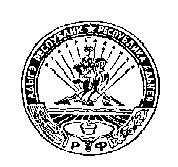 